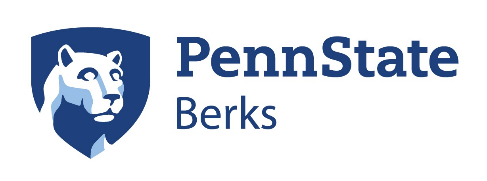 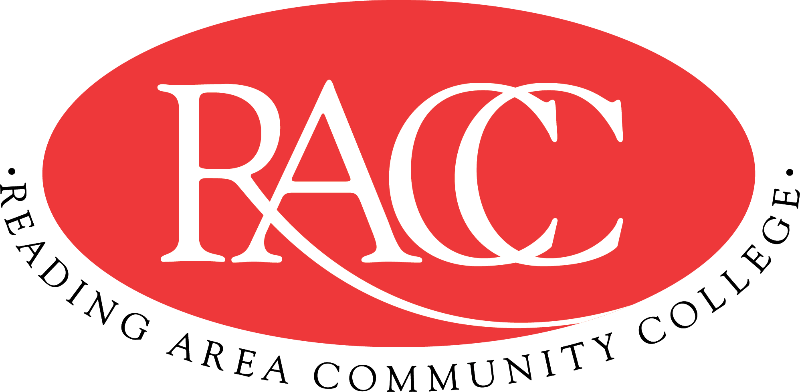 Transfer GuideReading Area Community College & Penn State BerksThis Transfer Guide is designed for Penn State Berks ONLY.  Students seeking transfer admission to any other campus should contact that campus directly.This Transfer Guide may change without notice before the student is admitted to Penn State Berks. RACC students should confirm their academic plans with the Transfer Admissions Counselor at Penn State Berks: 610-396-6060 or berkstransfer@psu.edu.  Following this Transfer Guide does not guarantee admission or transfer of credit to Penn State Berks.A.A. in Business AdministrationA.A. in Business AdministrationA.A. in Business AdministrationB.S. in BusinessB.S. in Business  CourseNameCREquivalent Course/ Area SatisfiedCRCSS 103College Success Strategies33 cr. PSU xfrGEN3COM 121English Composition I 3ENGL 15 (GWS)3MAT 220 Calculus I3MATH 140 (GQ)3IFT 110Introduction to Information Technology3MIS 2043BUS 100Introduction to Business 3BA 100 (GS) 3Total CreditsTotal Credits15Total Credits15COM 151Fundamentals of Speech3CAS 100 (GWS)3BUS 200Macroeconomics3ECON 104 (GS)3BUS 106or COM 221Business Communication or English Composition II3ENGL 202D (GWS)or ENGL 202B (GWS)3ACC 105 + ACC 110Financial Accounting and Managerial Accounting 3 + 3ACCTG 211 + 2 elective credits4 + 2Total CreditsTotal Credits15Total Credits15HIS 110 or HIS 115History of the United States I or II3HIST 20 (GH) or HIST 21 (GH)3BUS 230 + PHI 275Business Law and Introduction to Ethics3 + 3BA 243 + PHIL 103 (GH) (by Substitution)3 + 3BUS 201Microeconomics3ECON 102 (GS)3ANT 140Cultural Anthropology3ANTH 45 (GS; US/IL) 3Total Credits15Total Credits15ENV 130The Environment3BISC 3 (GN) 3MAT 210Statistics3STAT 200 (GQ)(by Substitution)3Art ElectiveSee recommended Art courses3General Education: Art (GA)3Gen. Ed – Natural/Physical          ScienceSee recommended Science courses4General Education: Natural Sciences (GN)4MGT 100Principles of Management3MGMT 3013Total CreditsTotal Credits16Total Credits16Total CreditsTotal Credits61Total Credits Transferable61